
Ministero dell’Istruzione, dell’Università e della Ricerca
ISTITUTO COMPRENSIVO STATALE di CASTENASO
Via Marconi, 3/2 - 40055 CASTENASO (BO) Tel.  051 787303 -788060 -784301 
e-mail: boic866009@istruzione.it -  pec: boic866009@pec.istruzione.it
Codice fiscale 80073190375 – Codice Ministeriale Istituzione Scolastica BOIC866009
sito web: www.iccastenaso.edu.it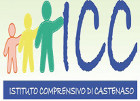 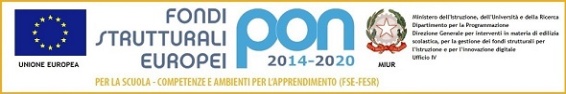 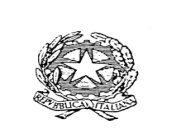 Anno scolastico 2019/2020VIAGGIO D’ISTRUZIONE a .......................Indagine preliminare Classe: .................Meta: .................Data (indicativa e da confermare): .................Quota individuale: non superiore a €. ..................I sottoscritti (cognome e nome) ________________________________________________ genitori dell’alunno/a (cognome e nome del figlio o della figlia) ______________________________________________________________considerato il progetto e il programma di viaggio illustrato dai docenti    autorizza il/la proprio/a figlio/a a partecipare e a tal fine si impegna a versare l’acconto di €. .................... entro il ............NON autorizza il/la proprio/a figlio/a a partecipare. Castenaso, __________________________                                                        Firma Padre _________________________								        Firma Madre_________________________ Da riconsegnare entro il ........................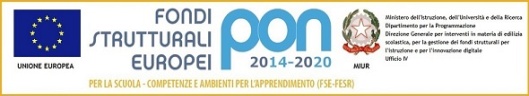 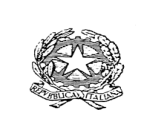 Ministero dell’Istruzione, dell’Università e della Ricerca
ISTITUTO COMPRENSIVO STATALE di CASTENASO
Via Marconi, 3/2 - 40055 CASTENASO (BO) Tel.  051 787303 -788060 -784301 
e-mail: boic866009@istruzione.it -  pec: boic866009@pec.istruzione.it
Codice fiscale 80073190375 – Codice Ministeriale Istituzione Scolastica BOIC866009
sito web: www.iccastenaso.edu.itAnno scolastico 2019/2020VIAGGIO D’ISTRUZIONE a .......................Indagine preliminare Classe: .................Meta: .................Data (indicativa e da confermare): .................Quota individuale: non superiore a €. ..................I sottoscritti (cognome e nome) ________________________________________________ genitori dell’alunno/a (cognome e nome del figlio o della figlia) ______________________________________________________________considerato il progetto e il programma di viaggio illustrato dai docenti    autorizza il/la proprio/a figlio/a a partecipare e a tal fine si impegna a versare l’acconto di €. .................... entro il ............NON autorizza il/la proprio/a figlio/a a partecipare. Castenaso, __________________________                                                    Firma Padre_________________________								     Firma Madre_________________________ Da riconsegnare entro il ........................